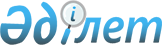 Об установлении норматива отчисления части чистого дохода коммунальных государственных предприятий Джангельдинского районаПостановление акимата Джангельдинского района Костанайской области от 3 июня 2020 года № 99. Зарегистрировано Департаментом юстиции Костанайской области 8 июня 2020 года № 9246
      В соответствии с пунктом 2 статьи 140 Закона Республики Казахстан от 1 марта 2011 года "О государственном имуществе" акимат Джангельдинского района ПОСТАНОВЛЯЕТ:
      1. Установить норматив отчисления части чистого дохода коммунальных государственных предприятий Джангельдинского района согласно приложению к настоящему постановлению.
      2. Государственному учреждению "Отдел экономики и финансов Джангельдинского района" в установленном законодательством Республики Казахстан порядке обеспечить:
      1) государственную регистрацию настоящего постановления в территориальном органе юстиции;
      2) размещение настоящего постановления на интернет-ресурсе акимата Джангельдинского района после его официального опубликования.
      3. Контроль за исполнением настоящего постановления возложить на курирующего заместителя акима Джангельдинского района.
      4. Настоящее постановление вводится в действие по истечении десяти календарных дней после дня его первого официального опубликования. Норматив отчисления части чистого дохода коммунальных государственных предприятий Джангельдинского района
					© 2012. РГП на ПХВ «Институт законодательства и правовой информации Республики Казахстан» Министерства юстиции Республики Казахстан
				
      Аким Джангельдинского района 

Ш. Оспанов
Приложение
к постановлению акимата
от 3 июня 2020 года
№ 99
Чистый доход до 3000000 тенге
5 процентов с суммы чистого дохода
Чистый доход от 3000001 тенге до 50000000 тенге
150000 тенге + 10 процентов с суммы, превышающей чистый доход в размере 3000000 тенге